Центр дополнительного профессионального образованияприглашает на программу повышения квалификации«Управление государственными и муниципальными закупками» Курс предназначен для руководителей и специалистов предприятий, организаций и учреждений, отвечающих за организацию закупок. Основные темы курса:  Общие принципы контрактной системы в сфере закупок для государственных и муниципальных нужд (основные принципы, понятия и термины, структура, сравнение 44-ФЗ и 94-ФЗ, нормативно-правовая база);Информационное обеспечение контрактной системы;Управление и ресурсное обеспечение контрактной системой;Подготовка технического задания, формирование требований к закупаемым товарам, работам и услугам;Требования к участникам закупки. Преимущества при осуществлении закупок;Способы определения поставщиков (исполнителей, подрядчиков) (открытый конкурс, запрос котировок, осуществление закупки у единственного поставщика (исполнителя, подрядчика), запрос предложений, обеспечение заявок, антидемпинговые меры при проведении торгов);Особенности осуществления закупок в сфере IT;Прогнозирование, планирование, нормирование и обоснование закупок; Государственные и муниципальные контракты (общие положения, банковское сопровождение, особенности заключения и исполнения, порядок приемки при исполнении, проведение экспертизы, привлечение независимых экспертов, порядок создания и работы приемочной комиссии, порядок расторжения контракта, порядок признания контракта недействительным, обеспечение исполнения контрактов);Контроль и рассмотрение споров в контрактной системе (органы контроля и надзора, плановые и внеплановые проверки, типология нарушений, виды ответственности, опыт контрольных мероприятий надзорных органов, порядок обжалования);Отчетность в контрактной системе.Ведущие курса:  специалисты, имеющие большой практический опыт в области государственных и муниципальных закупок.Продолжительность  обучения: 120 часов.Форма обучения: очно-заочная (вечерняя).Начало обучения:  по мере формирования группы.Документ об образовании: удостоверение о повышении квалификации. Стоимость обучения: 11 000 рублей.За подробной информацией обращаться по адресу:г. Пермь, Бульвар Гагарина – 59,  каб. 103Контактный тел./факс (342) 282-01-10.Е-mail: odo@rsute.perm.ru,  www.rea.perm.ru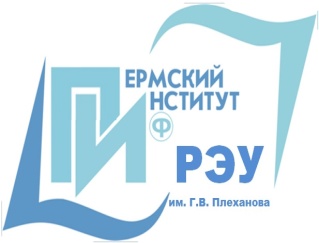 ПЕРМСКИЙ ИНСТИТУТ (филиал)федерального государственного бюджетного образовательного учреждения высшего образования«Российский экономический университет им. Г. В. Плеханова»